Протоколрассмотрения заявок на участие в открытом аукционепо продаже права на заключение договоров аренды земельных участкови признания аукциона не состоявшимсяг. Севск                                                                                                                                       20.06.2019 г. 1. Организатор аукциона по продаже  права на заключение договора аренды земельных участков, государственная собственность на которые не разграничена: Администрация Севского муниципального района в  лице комитета по управлению  муниципальным имуществом.Местонахождение и почтовый адрес продавца: 242440. Брянская область, г. Севск, ул. Розы Люксембург, 50.Контактный телефон: 8 (48356) 9-75-51/ факс 9-14-33.2. Ответственный за проведение аукциона: комитет по управлению муниципальным имуществом администрации Севского муниципального района.3. На заседании аукционной комиссии о признании претендентов участниками аукциона присутствуют 7 членов комиссии: Председатель комиссии: Большунов Михаил Владимирович – заместитель главы администрации Севского муниципального района;Заместитель председателя комиссии: Лебедик Николай Петрович – председатель Комитета по управлению муниципальным имуществом;Секретарь комиссии: Реброва  Ольга Юрьевна – старший инспектор комитета по управлению муниципальным имуществомЧлены комиссии:Мерзлякова Тамара Федоровна – заместитель главы администрации Севского муниципального района;Гармаш Татьяна Васильевна - начальник отдела муниципальной службы, юридической и кадровой работы  администрации  Севского муниципального района;Кузина Елена Валентиновна -  начальник отдела экономики, торговли, бытовых услуг и муниципального контроля;Екимов Александр Михайлович – начальник отдела архитектуры и строительства.4. Информационное сообщение о проведении аукциона открытого по составу участников и форме подаче предложений по цене было опубликовано в информационном бюллетене по официальному опубликованию (обнародованию) правовых актов администрации Севского муниципального района Брянской области  от 23.05.2019 г. № 384 и размещено на официальном интернет-сайте Российской Федерации www.torgi.gov.ru., и сайте администрации Севского муниципального района.5. Наименование и характеристика, выставленных  на аукцион земельных участков, государственная собственность на которые не разграничена:6. Процедура рассмотрения заявок на участие в аукционе проводилась аукционной комиссией в период с 10 часов 30 минут до 10 часов 45 минут 20.06.2019 года по адресу: Брянская область, Севский район, г. Севск, ул. Розы Люксембург, 50, кабинет председателя аукционной комиссии.7. До окончания, указанного в информационном сообщении о проведении аукциона по продаже права на заключение договоров аренды земельных участков срока подачи заявок на участие в аукционе - до 16 час. 00 мин. 19.06.2019 г. – поступило по одной заявке по каждому лоту на бумажном носителе, что зафиксировано в журнале регистрации поступления заявок на участие в аукционе. 8. Сведения о претендентах, подавших заявки на участие в аукционе:9. До окончания указанного в извещении о проведении аукциона срока, заявки на участие в аукционе не отзывались. 10 Претендентов, которым было отказано в допуске к участию в аукционе, нет.11. Аукционная комиссия, рассмотрев поданные заявки на участие в аукционе, приняла решение:- заявки, подданные по лотам №1, № 2 соответствуют  требованиям, установленным в документации об аукционе;- аукцион по продаже права на заключение договора аренды земельных участков, государственная собственность на которые не разграничена, по лотам №1, № 2 (подано по одной заявке) в соответствии с пунктом 14 статьи 39.12 Земельного кодекса РФ признать не состоявшимся.Голосовали «за» - единогласно.12. Комитету по управлению муниципальным имуществом в соответствии с п.14 ст. 39.12 Земельного кодекса РФ заключить договора аренды земельных участков с единственными заявителями:- по лоту № 1 – Кузиным Алексеем Викторовичем по начальной цене предмета аукциона 2 473 (две тысячи четыреста семьдесят три) рубля 80 копеек;- по лоту № 2 - Сизовой Еленой Александровной по начальной цене предмета аукциона 2 463,38 (две тысячи четыреста шестьдесят три) рубля 38 копеек.13. Протокол рассмотрения заявок на участие в аукционе по продаже права на заключение договоров аренды земельных участков и признания аукциона не состоявшимся подлежит размещению на официальном Интернет-сайте Российской Федерации www.torgi. gov. ru. , сайте администрации Севского муниципального района. 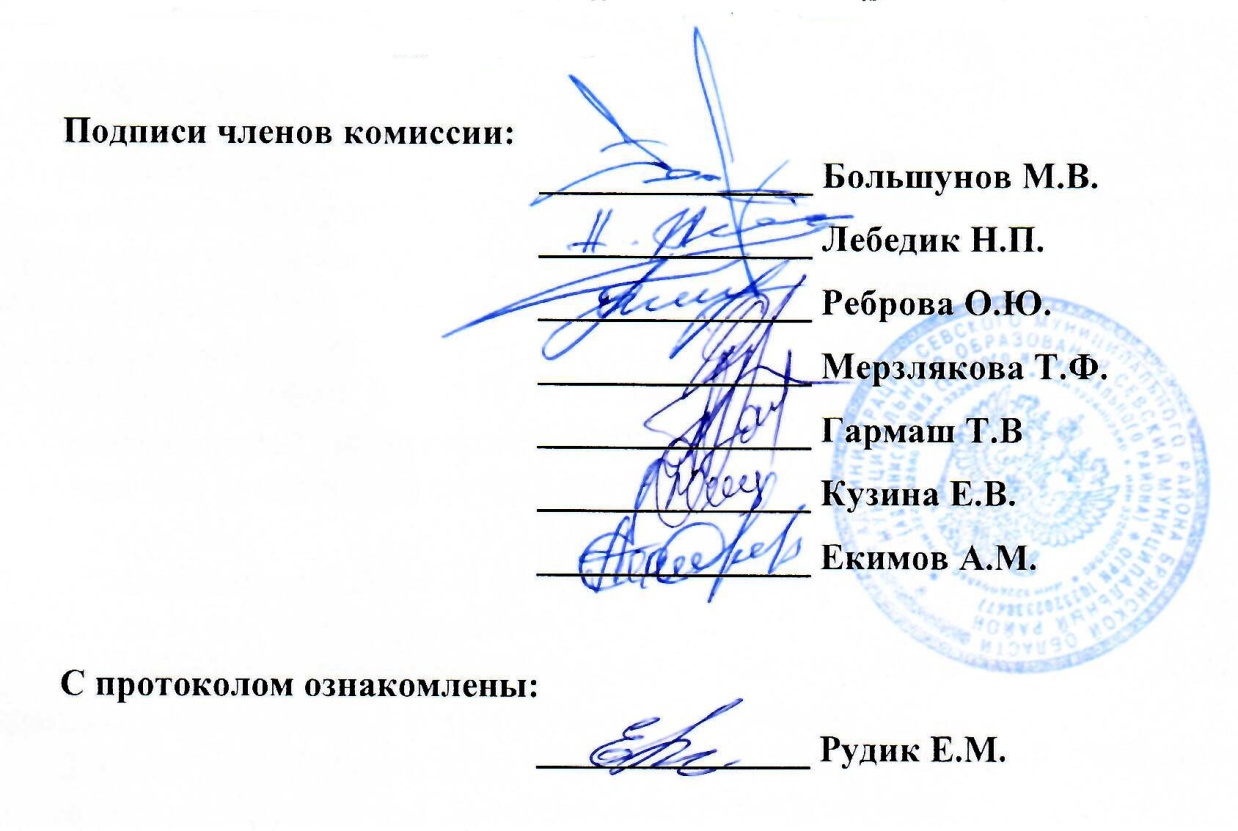 №лотаНаименование объектаНачальная цена, руб. (без учета НДС)Задаток,руб., 20%Шаг аукциона, руб.,3%Лот №1Земельный участок площадью 2000 кв.м,  расположенный по адресу: Брянская область, Севский район, Подлесно-Новосельское сельское поселение, д. Ивачево, ул. А. Кутина, участок 35а.Категория земель – земли населенных пунктов.Разрешенное использование – индивидуальные жилые дома (коттеджи) с приусадебными участками.Кадастровый номер участка 32:22:0150304:48.Ограничения прав на земельный участок нет.2 473,80494,7674,21Лот № 2Земельный участок площадью 257 кв.м,  расположенный по адресу: Российская Федерация, Брянская область, Севский муниципальный район, Севское городское поселение, г. Севск, ул. Советская, участок 13а.Категория земель - земли населенных пунктов.Разрешенное использование: для ведения личного подсобного хозяйства.Кадастровый номер участка 32:22:0390234:93.Ограничения прав на земельный участок нет.2 463,38492,6773,90№ лота Наименование (для юрид. лица), Ф.И.О. ( для физ. лица)претендентаМесто нахождения (для юрид. лица)место жительства(для физ. лица)Реквизиты (для юрид. лица)паспортные данные(для физ. лица)Номер, дата и время поступления заявки1Кузин Алексей ВикторовичБрянская область, Севский район, д. Ивачево, ул. А. Кутина, д. 39Паспорт серия  15 18№ 386522, выдан УМВД России по Брянской обл.  11.09.2018 г.01-19-2282,06.06.2019 года, 15 часов 00 минут2Сизова Елена АлександровнаБрянская область, район, г. Севск, ул. Советская, д. 13, кв. 2Паспорт серия  15 04№ 281647, выдан ОВД Севского района Брянской обл. 05.05.2004 г.01-19-221103.06.2019 года,14 часов 30 минут